Сценарий праздника осени в начальных классах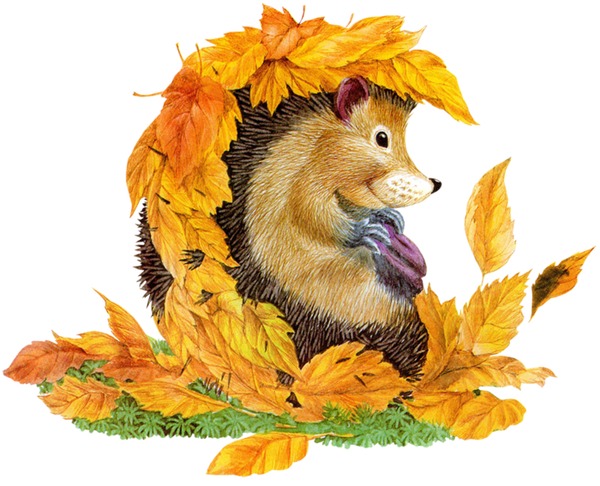 Цель: закреплять знания детей об осенних изменениях в природе, развивать ловкость, сообразительность, логическое мышление; прививать любовь к природе.Звучит песня «Ах вы, сени, мои сени».
Ведущий:
Жил-был лесной царь,
Всему лесному народу государь.
И мелькнула у царя такая мыслица...
Царь: А ведь нужна такая  Осень-девица. 
Чтоб лес в краски нарядила,Птиц в дорогу проводила.Глашатай, читай указ!
Глашатай: (читает указ) Кто придет к нам сей же час?Чтоб лес в краски нарядить?Птиц в дорогу проводить?Ведущий:   Первой услыхала Баба-Яга,
Прибежала к нему Костяная нога. 
Звучит музыка «Про Бабу-Ягу» Виктора Чайки. 
Ведущий: Удивился царь, но, раз был указ,
Решил проверить ее сей же час.
Царь: Что умеешь, Баба-Яга?
Иль ни на что ты уж не годна?
Баба-Яга: Что ты, батюшка наш царь, 
Всему лесному народу государь. 
Я ль не первая красавица в лесу? 
Где найдешь еще такую ты красу? 
Ох, и весело здесь будет — 
Шум и гам, и тарарам...Царь: Хватит! Этого не будет! 
Зря пришла ты, бабка, к нам.
Баба-Яга: Почему же зря пришла? 
                   Я игру вам принесла...! Грибы мы знаем?
Ребята: Знаем!
Баба-Яга: Собирать умеем?
Ребята: Умеем!
Баба-Яга: Съедобные от несъедобных отличаем?
Ребята: Да!
Баба-Яга: Вот это мы сейчас и проверим! Я буду называть грибы. Если они съедобные — громко хлопните в ладоши, а если нет — топните ногой. А теперь — будьте внимательны!
Масленок! (Дети хлопают)
Подберёзовик! (Дети хлопают)
Мухомор! (Дети топают)
Боровик! (Дети хлопают)Волнушка! 
Баба-Яга: Хлопушка! А-а-а! Нет такого грибочка! Я пошутила!
Шампиньон! (Дети хлопают)
Сыроежка! (Дети хлопают)Поганка! (Дети топают)Груздь! (Дети хлопают)
Лисичка! (Дети хлопают)
Баба-Яга: Сестричка! Ага! Попались! Это я выдумала!
Рыжик! (Дети хлопают)
Опенок! (Дети хлопают)
Слоненок! Это кто же слоненка хочет съесть? Ох, и насмешили вы меня! 
Баба-Яга: Ну что, царь, моя взяла? 
                   Твоей девицей буду я!
Царь: Ты, бабуля, не торопись, 
          Лучше в зеркальце вглядись: 
          Нос — крючком, уши — торчком, 
          Иди-ка с нами посиди, 
          На других-то погляди!
Ведущий: Второй пришла цыганочка, 
                   Заходит, словно павочка.
Звучит «Цыганочка».
Цыганочка:  А вот и я.  Черноброва, черноока...
Царь: От тебя же нету прока!Цыганочка: Ох, ты, царь, такого зря не говори! 
                        Раньше времени меня ты не гони. 
                        На любого погляжу — 
                        Всю вам правду расскажу.
Цыганка достает карты, ребята вытаскивают по очереди из колоды карты и читают написанные на них шуточные предсказания:Будешь учиться на одни «четвёрки-пятёрки»Вызовут к доске решать задачу по математикеНа физкультуре прыгнешь дальше всех Будешь дружить со всеми одноклассникамиДед Мороз подарит тебе самый лучший подарокВ столовой тебе достанется самый большой пирожок
Цыганочка: Ну что, царь, моя взяла? 
Твоей девицей буду я!
Царь: Да, гадать ты мастерица, 
Но любим мы повеселиться, 
В кошки-мышки поиграть, 
Прыгать, бегать, танцевать. 
С нами, цыганочка, посиди, 
На других-то погляди!
                     Слышен громкий плач.
Ведущий: А вот идет и третья девица:
                   Царевна Несмеяна — реветь мастерица.
Несмеяна:
Два ведра я наревела, 
Ох, устала, надоело. 
Вы, друзья, мне помогите, 
Меня, царевну, развеселите! 
Несмеяна:  Что, царь, возьмешь меня в девицы? 
                     Видишь же — реветь я мастерица,
Царь: Нам не надо Несмеяну,
            И мы скажем без обману:
Нам нужна такая девица,
Чтоб она умела веселиться —
Царевна, с нами посиди,
На других-то погляди. 
Звучит музыка Чайковского «Времена года». 
Ведущий: Четвертой пришла царевна Осень,
В золоте, красива очень.
В платье из желтого ситца,
Бусы-рябинки на грудь,
В уши — сережки кленовые,
Дорого-любо взглянуть.
Девушка Осень гуляет, 
Ножкой сбивая росу, 
В сумку дары собирает, 
Листья вплетает в косу.
Осень: Всем хороша я, пригожа, 
Золота, яшмы не счесть. 
Яблоки, шишки, орехи — 
Всё в сундуке моем есть.
Царь: Вот такую мне и надо,
И ребята очень рады.Да, не спорю я с тобой, 
Ты девица — ой, ой, ой! 
Что еще, краса, умеешь? 
Развеселить ты нас сумеешь?
 Осень: Садись царь-государь лесной, отдохни.              А мы с ребятами тебя веселить будем…Я вам принесла загадки, отгадайте их, ребятки1. Мочит поле, лес и луг,
Город, дом и всё вокруг!
Облаков и туч он вождь,
Ты же знаешь, это – … (дождь)2. В синем небе,
Как по речке,
Белые плывут овечки.
Держат путь издалека
Как зовут их? … (облака)3. Зелёные на грядке спрятались ребятки,Под листиком бочком, хвостики крючком.Хрустят звонко молодцы зимой из банки… (огурцы)4. Он нам дарит сок томатный,Вкусный, нежный, ароматный.Любит солнышко синьор –  Красный, спелый…5. Заставит плакать всех вокруг, Хоть он и не драчун, а…6. И зелен, и густ На грядке вырос куст, Покопай немножко, Под кустом…Ведущий: Повеселим Царя-батюшку и сами разомнёмся.«Собери словечко» (на листочках одинокового цвета – буквы, собрать листья, сложить слово: гром, туча, лист, лужа, стая) По два участника от класса   «Разбери урожай» (разобрать урожай на две кучки: в одну сложить овощи, а в другую – фрукты)По одному участнику от класса   «Вкусняшка» (нужно с закрытыми глазами отгадать на вкус овощи и фрукты) По одному участнику от класса   «Шишки» (по два участника от класса, шишек на одну меньше).
 Осень грустная, чихает, кашляет.
Царь: Уважаемая  Осень, мне больно на вас смотреть, вы в печали. Откройте мне тайну вашей грусти.
Осень: (чихает): Апчхи!  (чихает, кашляет): Ой, ой, ой! Уважаемый государь, мне совсем плохо, сами видите, ой, ой, ой, теперь вот еще и голова болит.
Царь:  Все сюда, сюда! Царица заболела. Найти доктора скорее! Обыскать все королевство! 
И достать из-под земли!
Выбегает глашатай
Глашатай:   К нам, сюда, собирайся, народ!
                      Царь указ издает. 
(Разворачивают свиток, читают указ.)
Его величество сообщает всем, всем о том, что исполнит  любое желание того,  кто сможет излечить царицу Осень!
Глашатай: Ваше величество, гонцы по всей земле быстрой стрелой помчались.                      И вот первый лекарь, заморский целитель во дворец прибыл.
 Царь: Ну что ты медлишь! Веди его сюда скорей!
Входит заморский лекарь, кланяется, осматривает королеву:Лекарь:  Ну-ка, глубоко вдохните (слушает)                 И язык мне покажите. (показывает)                 Вправо-влево наклонитесь, (наклоняется)                 И туда-сюда пройдитесь (прохаживается и чихает снова)Лекарь: Царицына болезнь – простуда,               И я её лечить не буду.               Моя микстура на годится,               Могу и сам я заразиться.
С поклоном уходит.
Царь: Ох, что мне делать? Ох, как мне быть? Кто же сможет царицу излечить?
Глашатай: кланяется королюВаше величество! Знахарка, говорят, беде поможет. Она в лесу травы собирает,Что от болезней помогают.Царь: Так зови скорей сюда            Пусть поможет нам она!(убегает)
Глашатай заводит знахарку, обвешанную пучками трав.Знахарка: Ваше величество, в чем, скажите, провинилась я перед вами несчастная? Живу я в лесу, никого не трогаю, никому не мешаю!
Царь:  Хватит причитать! Лучше посмотри сюда — наша царица Осень простудилась. Помоги ей.
Знахарка: А ну так бы сразу и сказали. А подайте-ка сюда самовар!
Глашатай приносит самовар, старуха колдует: Сделаю я чай целительный, на травах заваренный: положу сюда ромашку, корень солодки, мать-и-мачеху, шалфей и шиповник. От этих трав прибавится у царицы Осени сил и здоровья, и все болезни уйдут прочь. А теперь, ваше величество, отпустите меня в лес, коренья и ягоды собирать надо, Осенью вся целебная сила растений в корни и ягоды уходит. 
Царь: Чем я смогу отблагодарить тебя? Говори любое свое желание!
Знахарка: Я счастлива служить людям. И попрошу у вас одно: Осень, одари леса красками разными да листопадом красивым, а землю — благодатью. (Кланяется.)Осень: Исполню я твою просьбу, а ребята мне в этом помогут. Устроим настоящий листопад! (на сцену поднимаются девочки, танцуют с Осенью. По команде Осени «Листопад!»   подбрасывают листья вверх)
Глашатай:     Указ Его величества:  царь лесной, по случаю выздоровления ее величества царицы Осени, повелевает всем собраться для награждения.НаграждениеОсень:Пришла пора прощаться до следующей встречи.Зиме я место уступаю,И вас сегодня покидаю…До свидания…. (уходит)